АДМИНИСТРАЦИЯ  МУНИЦИПАЛЬНОГО ОБРАЗОВАНИЯ «СВЕТЛЯНСКОЕ»«СВЕТЛОЙ» МУНИЦИПАЛ КЫЛДЫТЭТЛЭН АдминистрациезПОСТАНОВЛЕНИЕ15 ноября 2019  года                                                                                                           № 93с. СветлоеОб организации и проведении публичных слушаний по проекту решения «О бюджете муниципального образования «Светлянское»  на 2020 год и плановый период 2021 и 2022 годов»В соответствии с  Федеральным законом от 6 октября 2003 года № 131-ФЗ «Об общих принципах организации местного самоуправления в Российской Федерации», Уставом муниципального образования «Светлянское» Администрация муниципального образования «Светлянское» ПОСТАНОВЛЯЕТ:Провести публичные слушания по проекту «О бюджете муниципального образования «Светлянское»  на 2020 год и плановый период 2021 и 2022 годов».Определить дату и время проведения публичных слушаний по проекту «О бюджете муниципального образования «Светлянское»  на 2020 год и плановый период 2021 и 2022 годов» 23 декабря 2019 года 16 часов 00 минут.Определить место проведения публичных слушаний по проекту «О бюджете муниципального образования «Светлянское»  на 2020 год и плановый период 2021 и 2022 годов»:  здание Администрации муниципального образования «Светлянское»,       расположенное по адресу: с. Светлое, пер. Октябрьский, д. 1.Определить организатором проведения публичных слушаний по проекту «О бюджете муниципального образования «Светлянское» на 2020 год и плановый период 2021 и 2022 годов» комиссию по экономике, утвержденную  решением Совета депутатов муниципального образования «Светлянское» от 11.11.2016 года № 7.Обнародовать проект «О бюджете муниципального образования «Светлянское»  на 2020 год и плановый период 2021 и 2022 годов» путем его размещения на информационном  стенде  здании   Администрации муниципального образования «Светлянское» по адресу: с. Светлое, пер. Октябрьский д.1 , путем направления старостам населенных пунктов муниципального образования «Светлянское», в Светлянской сельской библиотеке, в Рассветовской библиотеке, в МБУЗ «Светлянская участковая больница», в МБОУ Светлянская СОШ, в МБОУ Рассветовская ООШ, в организациях торговли муниципального образования «Светлянское».Установить, что с материалами по проекту «О бюджете муниципального образования «Светлянское»  на 2020 год и плановый период 2021 и 2022 годов»   можно ознакомиться ежедневно в рабочие дни в здании Администрации муниципального образования «Светлянское» по адресу: УР, Воткинский район, с. Светлое, пер. Октябрьский, д.1, тел. 8 (34145) 76-537, а также на официальном сайте Администрации муниципального образования «Светлянское» - mosvetloe.ru.Установить, что предложения по проекту «О бюджете муниципального образования «Светлянское»  на 2020 год и плановый период 2021 и 2022 годов» представляются в Совет депутатов муниципального образования «Светлянское» в письменном виде с указанием фамилии, имени, отчества, адреса места жительства и подписью автора предложений со дня опубликования  информации о проведении публичных слушаний ежедневно в рабочие дни с 8-00 до 16-00 часов по адресу: УР, Воткинский район, с. Светлое, пер. Октябрьский, д.1,  (Администрация муниципального образования «Светлянское») и на электронную почту:  svetlyanskoe@mail.ru    (с пометкой публичные слушания)  до 23 декабря 2019 г. включительно.  Информация о проведении публичных слушаний (настоящее постановление) и заключение о результатах публичных слушаний подлежат размещению на официальном сайте Администрации муниципального образования «Светлянское» - mosvetloe.ru, в здании Администрации муниципального образования «Светлянское», в Светлянской сельской библиотеке, в Рассветовской библиотеке, в МБУЗ «Светлянская участковая больница», в МБОУ Светлянская СОШ, в МБОУ Рассветовская ООШ, в организациях торговли муниципального образования «Светлянское».Контроль за выполнением данного постановления  оставляю за собой.Глава муниципального образования                                                                М.А.Воронцова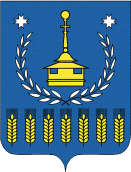 